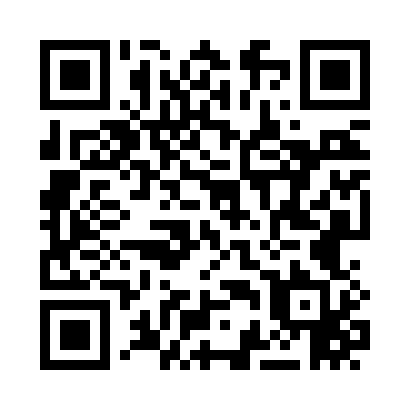 Prayer times for Page City, Missouri, USAMon 1 Jul 2024 - Wed 31 Jul 2024High Latitude Method: Angle Based RulePrayer Calculation Method: Islamic Society of North AmericaAsar Calculation Method: ShafiPrayer times provided by https://www.salahtimes.comDateDayFajrSunriseDhuhrAsrMaghribIsha1Mon4:185:531:195:168:4510:192Tue4:195:531:195:168:4510:193Wed4:205:541:195:168:4510:194Thu4:205:551:205:168:4410:185Fri4:215:551:205:168:4410:186Sat4:225:561:205:168:4410:177Sun4:235:561:205:168:4310:178Mon4:245:571:205:168:4310:169Tue4:255:581:205:168:4310:1610Wed4:265:581:205:168:4210:1511Thu4:265:591:215:168:4210:1412Fri4:276:001:215:168:4110:1313Sat4:286:001:215:168:4110:1314Sun4:296:011:215:168:4010:1215Mon4:316:021:215:168:4010:1116Tue4:326:031:215:168:3910:1017Wed4:336:031:215:168:3910:0918Thu4:346:041:215:168:3810:0819Fri4:356:051:215:168:3710:0720Sat4:366:061:215:168:3710:0621Sun4:376:061:215:168:3610:0522Mon4:386:071:215:168:3510:0423Tue4:396:081:215:168:3410:0324Wed4:416:091:215:158:3410:0225Thu4:426:101:215:158:3310:0126Fri4:436:111:215:158:329:5927Sat4:446:121:215:158:319:5828Sun4:456:121:215:148:309:5729Mon4:476:131:215:148:299:5530Tue4:486:141:215:148:289:5431Wed4:496:151:215:148:279:53